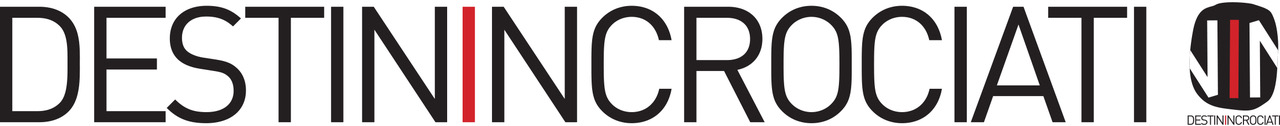 UFFICIO STAMPAAutorivari studio associato - Corso IV Novembre, 8 12100 – CuneoTel. 0171/601962 - E-mail: staff@autorivari.com Ultima ora: variazione di programma per venerdì 13 dicembre 2019Gentile pubblico,a causa della mancata autorizzazione da parte della Magistratura, le donne detenute della Compagnia Oltremura del carcere Pagliarelli di Palermo non potranno essere presenti al teatro Milanollo di Savigliano per portare in scena, venerdì 13 dicembre 2019, lo spettacolo “In stato di grazia”, in cartellone nella rassegna nazionale di teatro in carcere “Destini incrociati”. Dispiaciuti per questa assenza significativa che avrebbe dato voce diretta al mondo carcerario femminile, abbiamo deciso di dedicare ugualmente la serata alla realtà della reclusione femminile mediante la proiezione del video dello stesso spettacolo, alla presenza della regista Claudia Calcagnile. Nel corso della serata  avrà anche luogo la presentazione di altre due realtà teatrali al femminile che coinvolgono detenute nella Casa di Reclusione Rebibbia a Roma e della Giudecca a Venezia, oltre all’esperienza nella sezione femminile del  carcere di Sollicciano a Firenze.Sarà una serata ricca di interventi e contenuti, una preziosa occasione per  conoscere i tanti artisti ed operatori del settore impegnati nelle carceri femminili del nostro Paese, un  importante momento di riflessione su un panorama così vasto e ricco che, purtroppo, molte volte passa inosservato, unitamente alla possibilità di poter conoscere più da vicino il Coordinamento Nazionale del Teatro in Carcere.Scusandoci per il disagio, invitiamo tutti caldamente a partecipare alla serata per sostenere il progetto e fare in modo che il gruppo palermitano possa ricevere tutto il nostro affetto e il desiderio di condivisione.L'ingresso alla serata è gratuito.La Direzione artistica di “Destini incrociati” Saluzzo, lì 9 dicembre 2019